PUBLIC MEETING NOTICEAgendaARIZONA SET-ASIDE COMMITTEE WILL HOLD A MEETING ONWednesday, January 23, 2019 at 1:00-3:30 PM100 N. 15th Ave., Phoenix, AZ 850071st Floor Room 100– Conference RoomJoin WebEx meeting 
Meeting Link: 
https://azgov.webex.com/azgov/j.php?MTID=mca65ffb76005b42d5c6f10d2a290644c 
Meeting number (access code): 802 681 118Host key: 179853Meeting password: j2gSMQcd	_____________________________________________________________________AGENDA
 CALL TO ORDER 
ROLL CALL  Welcome Nick Perrera, State Wide Procurement Manager for Set-Aside. 
APPROVAL OF MINUTES CONTRACT EXTENSION & CONTRACT PROPOSAL REVIEWS: ADSPO17-155057Arizona Correctional Industries - Office Furniture 
Exp. 3/31/19 -3rd Renewal Price Increase requested. 
ADSPO17-168122Arizona Correctional Industries- Engraved Products Exp. 4/17/19 – 2nd RenewalPrice Increase Requested ADSPO17-168208Arizona Correctional Industries -Signage: Decals, Plaques and Work Identification Products
Exp. 4/17/19 – 2nd renewalPrice Increase RequestedADSPO18-174897Arizona Industries for the Blind - Invoice Processing Services 
Exp. 4/21/19 - 2nd RenewalPrice Increase RequestedREAPPLICATIONS FOR SET-ASIDE CONTRACTSADSPO14-069797Arizona Correctional Industries - Outdoor Furniture 
Exp. 04/20/19ADSPO14-069818Arizona Correctional Industries- Bedding Products 
Exp. 04/20/19ADSPO14-069824Arizona Correctional Industries - Cardboard File Boxes
Exp. 04/20/19 
FEASIBILITY REVIEW FORMQuality Connections
NEW 1% GOAL 
SET ASIDE MANUALReview DraftComments and Suggestions COMMITTEE COMMENTS AND SUGGESTIONS
FUTURE AGENDA ITEMS Report on progress towards the established 1% goal. CALL TO THE PUBLIC At this time, the subcommittee will hear comments from the public.  Members of the subcommittee may not discuss items that are not specifically identified on the agenda.  Therefore, pursuant to A.R.S. § 38-431.01(G), action taken as a result of public comment will be limited to directing staff to study the matter or scheduling the matter for future consideration and decision at a later date. ADJOURNMENTNEXT MEETING: Tuesday, April 24th, 2019 1pm-3:30pm Douglas A. DuceyGovernor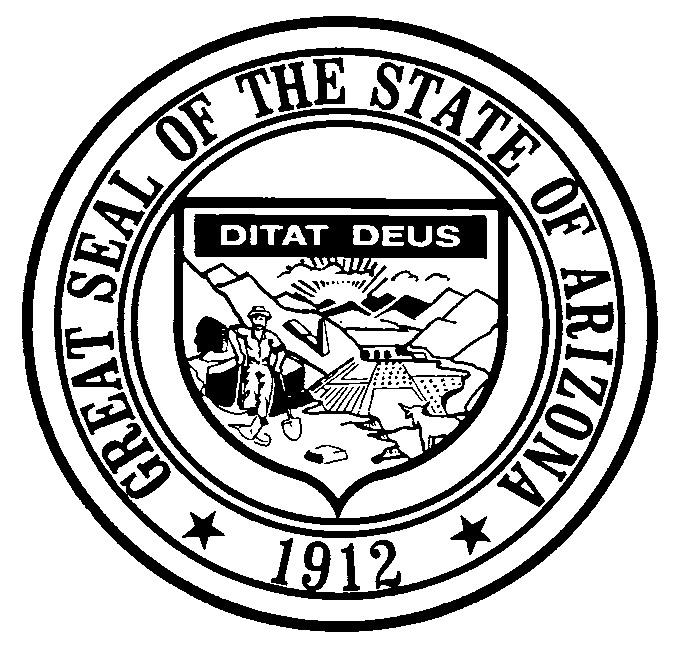 Gilbert DavidsonDirectorARIZONA DEPARTMENT OF ADMINISTRATIONSTATE PROCUREMENT OFFICE100 NORTH FIFTEENTH AVENUE   SUITE 402PHOENIX, ARIZONA 85007(602) 542-5511 (main)     (602) 542-5508 (fax)http://spo.az.gov